Possible problems and resolutions with Parent Portal AccountsHINT:   You may verify the parent does not have a Portal Account on the parent’s Demographics tab>Person Identifiers>Portal Username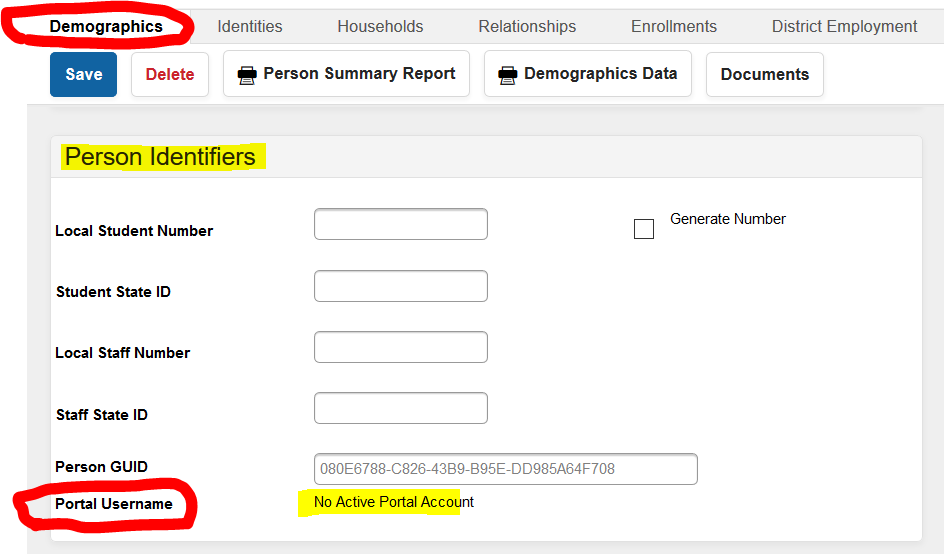 Parent has a portal account, but forgot their username or password. Action:  DIS will have to reset the parent password. School Action:  Check the demographics tab to verify the parent has a portal account. Please submit a work order with the parent and student name.Parent/Guardians does not have a parent portal account.  School Action:  Search for the Student.  Verify on the relationship tab that the parent has a Start Date and both the Guardian and Portal box are checked.  School may forward to the parent the Parent Portal Activation Instructions.  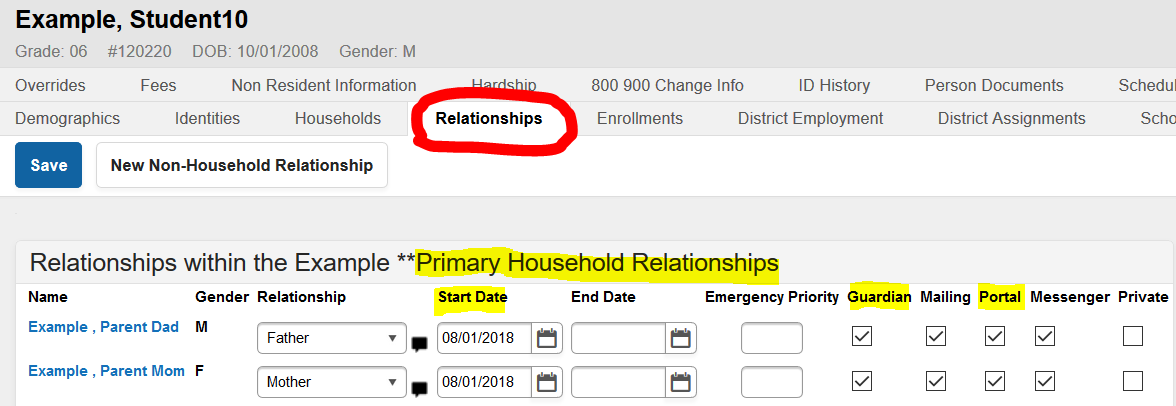 All district employees, by default, may login to the Parent Portal with their employee number and password.  Please verify they are listed on their student relationship tab with a Start Date and both the Guardian and Portal box are checked.